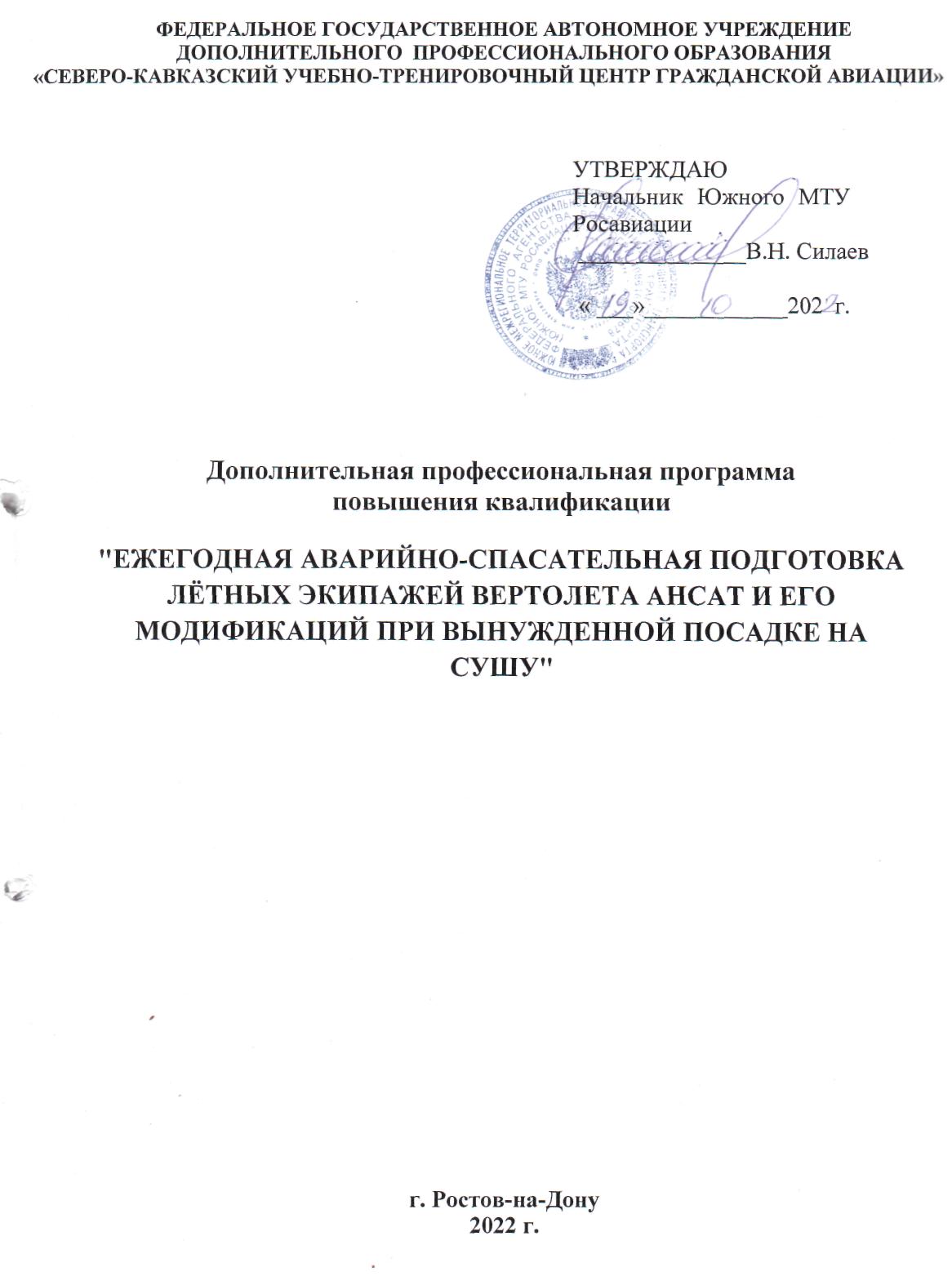 Глава 2. Подготовка работника для выполнения возложенных на него обязанностей2.1. Виды подготовкиОбучения по настоящей программе включает в себя два модуля:- Модуль 1 "Теоретическая подготовка лётных экипажей вертолета АНСАТ и его модификаций по аварийно-спасательной подготовке при вынужденной посадке на сушу";- Модуль 2 "Практическая подготовка лётных экипажей вертолета АНСАТ и его модификаций по аварийно-спасательной подготовке при вынужденной посадке на сушу".2.2. Продолжительность обучения по полному курсу обучения:Максимальная продолжительность учебного дня - 8 час.Продолжительность учебного часа - 45 минут.Указанный режим занятий применяется в том числе и при обучении с применением дистанционных образовательных технологий.2.3. Периодичность прохождения подготовки:Периодичность подготовки установлена в соответствии с требованиями Федеральных авиационных правил «Подготовка и выполнение полётов в гражданской авиации Российской Федерации (ФАП-128)» (Приказ Минтранса РФ от 31.07.2009 № 128).2.4. Этапы подготовкиНастоящая Программа предусматривает теоретическую (наземную) подготовку по Модулю 1 и практическую подготовку по Модулю 2.К прохождению обучения по Модулю 2 допускаются слушатели, прошедшие курс теоретической подготовки (Модуль 1) и успешно сдавшие итоговую аттестацию, или слушатели, успешно прошедшие входное тестирование. К выполнению упражнений допускаются слушатели, прошедшие инструктаж по технике безопасности и ознакомившиеся с оборудованием, используемым в упражнениях.Слушатель, не прошедший входное тестирование, к практическим занятиям (модуль 2) не допускается.2.5. Тематическое содержание этапов подготовки1. Модуль 1 "Теоретическая подготовка лётных экипажей вертолета АНСАТ и его модификаций по аварийно-спасательной подготовке при вынужденной посадке на сушу" включает в себя изучение следующих тем (дисциплин):- система поиска и спасания пассажиров и членов экипажа ВС, терпящего бедствие;- аварийные ситуации на борту ВС и факторы угрозы для пассажиров и членов экипажа;- бортовое аварийно-спасательное оборудование воздушного судна.2. Модуль 2 "Практическая подготовка лётных экипажей вертолета АНСАТ и его модификаций по аварийно-спасательной подготовке при вынужденной посадке на сушу" содержит в себе аналитический раздел и практическую подготовку: - входное тестирование;- анализ результатов АП в ГА за последний год. Разбор характерных АП;- практические занятия по применению аварийно-спасательного оборудования вертолета АНСАТ и его модификаций.2.6. Образцы документов, выдаваемых по результатам итогового контроля знаний, навыков (умений)Результаты итогового контроля знаний фиксируются в экзаменационной ведомости и классном журнале. Образцы документов, выдаваемых слушателям по результатам итогового контроля знаний, навыков (умений) представлены в Приложениях № 1 - 4.Глава 3. Тематика периодической наземной подготовкиПримечание: самостоятельная подготовка проводится в индивидуальном порядке с использованием методической и учебной литературы, технических средств обучения ФГАУ ДПО «Северо-Кавказский УТЦ ГА» вне учебного времени.  Время самостоятельной подготовки не входит в общее время, предусмотренное тематическим планом Программы.Модуль 1. "Теоретическая подготовка лётных экипажей вертолета АНСАТ и его модификаций по аварийно-спасательной подготовке при вынужденной посадке на сушу"- 8 часов (академ.)Модуль 2. "Практическая подготовка лётных экипажей вертолета АНСАТ и его модификаций по аварийно-спасательной подготовке при вынужденной посадке на сушу"- 8 часов (академ.)Режим занятий:Модуль 1- 1 учебный день;Модуль 2- 1 учебный день.Модуль 1. "Теоретическая подготовка лётных экипажей вертолета АНСАТ и его модификаций по аварийно-спасательной подготовке при вынужденной посадке на сушу"не реже одного раза в течение последовательных 12 месяцев Модуль 2. "Практическая подготовка лётных экипажей вертолета АНСАТ и его модификаций по аварийно-спасательной подготовке при вынужденной посадке на сушу"не реже одного раза в течение последовательных 12 месяцев № п/пНаименование                                                          учебных дисциплин и темФорма проведения занятийФорма проведения занятийФорма проведения занятий№ п/пНаименование                                                          учебных дисциплин и темВсего часов(ДОТ)В том числеВ том числе№ п/пНаименование                                                          учебных дисциплин и темВсего часов(ДОТ)Теоретич. подготовка(ДОТ)Практич. подготовка1.Модуль 1 "Теоретическая подготовка лётных экипажей вертолета АНСАТ и его модификаций по аварийно-спасательной подготовке при вынужденной посадке на сушу"88-1.1.Система поиска и спасания пассажиров и членов экипажа ВС, терпящего бедствие22-1.2.Аварийные ситуации на борту ВС и факторы угрозы для пассажиров и членов экипажа33-1.3.Бортовое аварийно-спасательное оборудование воздушного судна33-2.Модуль 2 "Практическая подготовка лётных экипажей вертолета АНСАТ и его модификаций по аварийно-спасательной подготовке при вынужденной посадке на сушу"81(очная форма)7(очная форма)2.1.Входное тестирование0,50,5-2.2.Анализ результатов АП в ГА за последний год. Разбор характерных АП0,50,5-2.3.Применение аварийно-спасательного оборудования7-7Итого:1697